Tēnā koutou, Kia orana, Malo ni, Fakaalofa lahi atu, Talofa lava, Malo e lelei, Aloha, Ia orana, Zdravo and Greetings!Stationery CompetitionWell done to all our Rongomaites who have already bought their stationery.  Today all of your names went into a prize draw to win a ‘Goody Pack’ and just like the Highlander, there can be only ONE!  And that ONE is Malakai Tiaiti in Room 5!!!  Congratulations Malakai!  I hope you enjoy playing with all the fun toys in your goody pack.Classroom with 100%Big massive shout out to Room 9 and Whaea Alleena.  100% of Room 9 all have their school stationery!!!!  This is fantastic!  For winning the class competition, Room 9 will get to hang out with me (Whaea Pae) for the afternoon and watch a fun movie at school.  Not only that, but they also get to eat some yummy popcorn and have a juicy – deeeeelicious!  As for Whaea Alleena well… because of the great work she’s done to remind her students and parents about getting their stationery, she gets to have an afternoon off from teaching in class because I will take her class for her.  Put your feet up and have a coffee on me Whaea Alleena!Cook Islands DrumsetToday, we blessed our Cook Islands drum set.  Thank you to the Ioapa Family from Manihiki for helping our school in purchasing a quality set of drums that should last a lifetime!  It is our plan to teach our students how to use these drums and therefore become skilful drummers themselves.  For our Cook Islands Community, you will know the Ioapa name as they have been the Cook Islands drumming champions for seven years straight.  After taking a break from the drumming competition last year in Rarotonga, they will be returning this year to challenge Mitiaro (current drumming champions) to win the title back.  We are humbled to have been able to purchase drums through our connection with the Ioapa Family.Bible in SchoolsThis term, we have been blessed to have Pastors Graeme and Colleen share wonderful stories and teachings from the bible.  Both Pastors are leaders from the Papatoetoe Baptist Church and have spent quite a few years living in Tonga while doing church ministry.  Our tamariki and staff have enjoyed the wonderful stories that they have shared so far.  A massive thank you to both Pastors Graeme and Colleen for blessing our new set of Cook Islands drums.Culture GroupsToday was our first day for Culture Groups!  We have 6 cultural groups this year – Maori, Cook Islands, Samoan, Tongan, Niuean and Diversity.  We are so proud of the fact that every child in our school despite their age, get to participate in a culture group.  Thank you to all our wonderful teachers for jumping on board and supporting this.  Without our teachers, we would not be able to provide this great opportunity for our tamariki.Tangaroa College Market DayA couple of weeks ago, our kapa haka roopu performed at the Tangaroa College Market Day.  They were spectacular!!!!  The support from staff and whanau was amazing.  The crowd loved our tamariki and really felt their wairua (spirit) as they sang and performed from their hearts.  Nga mihi to Matua Hone, Matua Teng, Miss Vaha’akolo and Whaea Claudia for your time and commitment in teaching and preparing our tamariki for their performance.  In response to our kapa haka’s moving performance, Tangaroa College have gifted us with a beautiful piece of art with Maori designs that were drawn by their students.  You can check this out the next time you come down to our school office where it is currently hanging.SKOOL LOOP UPDATESKOOL LOOP  have made some changes.  When you next take a look at your school app it will ask you to download the new version.  Please do so by following the instructions.  CENSUS WinnersThank you to all the parents who took the time to complete the CENSUS at school.  Every person who completed the CENSUS went into a draw to win a $50 Pak ‘n’ Save voucher.  Congratulations to the following winners:Lagi (Tala’s mum)Archie TangataMatua Roger DavisFilifili SaYour voucher is on the way!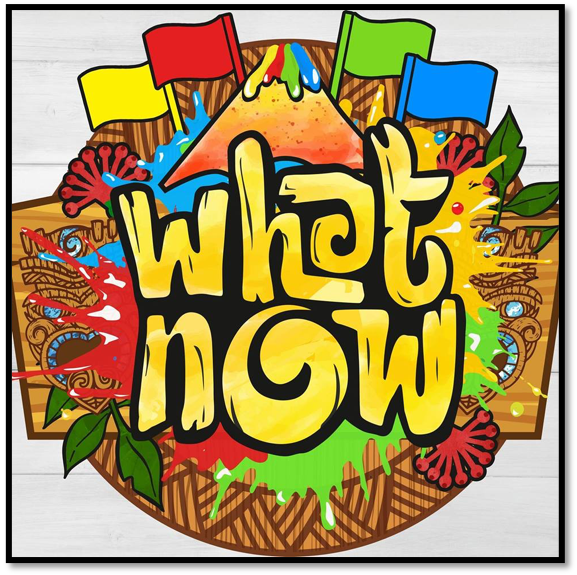 RONGOMAI SCHOOL VALUEKia manuia,Whaea Pae (Principal)WHAT NOW will be at FLATBUSH SCHThe What Now TV show will be at Flatbush Primary School, Otara on Sunday March 18. The show will be filmed live from 8am-10am. It is open to the Otara Community so if you're doing nothing, then head on down to Flatbush School!  There will be bouncy castles, a water slide (bring your togs and a towel), sausage sizzles, cold drinks, biscuit decorating and face painting.All activities or food stalls will be either $1 or $2.For more information about the What Now TV show please visit www.whatnow.tvSpread the word!!!RICHespectntegrityourageeritage